Результаты игрС 21 по 23 декабря на ледовой арене СЗК «Дизель – Арена» прошёл Новогодний турнир по хоккею с шайбой на призы Деда Мороза среди мальчиков 2009 г.р., в турнире приняли участие восемь команд, состав участников и распределение мест:Лучшим бомбардиром турнира признан Илья Рачкин № 10 команда «Дизель»№п/пКОМАНДЫ12345678Кол-воочковМесто1«Дизель» г. Пенза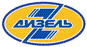 9-1453-09-1131-24-815-1942«Дизель – 2»г. Пенза3-1612-53-811-20-245-4б.853«Рубин»г. Кузнецк14-916-35-432-04-129-21524«Рубин – 2»г. Кузнецк0-535-120-253-70-661-23085ХК «Дзержинск»г. Дзержинск11-98-34-525-08-1518-21236ХК «Дзержинск – 2»г. Дзержинск2-312-110-327-33-320-16377«Сокол»г. Новочебоксарск8-424-012-466-015-832-31818«Сокол – 2»г. Новочебоксарск1-154-5б.2-923-12-1816-076